SOLICITUD DE EXENCIÓN DEL IMPUESTO INMOBILIARIO RURAL(Ley 2.111/56 Art. 32º y 34º  -  Ley 8855 Art. 5º)CÓRDOBA      /     /     Sr. Secretario de Ambiente de la provincia de CórdobaS                   /                  DEl/la/los que suscribe/n  CUIL/CUIT Nº  TE: , en su carácter de  de la propiedad se encuentra ubicada en el lugar denominado  en pedanía del departamento  y su actividad es .Solicita/n exención del Impuesto Inmobiliario Rural para un predio cuya superficie total es de  hectáreas y que posee  hectáreas de plantación de  de  años de edad.Nº de Cuenta de DGR de/ de los campo/s mencionado/s:  Adjunta/n croquis de ubicación, delimitando el predio y la superficie con bosque, donde se indiquen distancias a localidades más cercanas en forma clara y precisa ubicando las parcelas con coordenadas en Google Earth.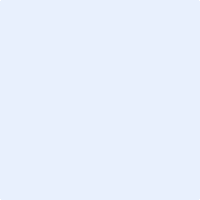 Con tal motivo, lo saluda/n con atenta consideración.ACEPTAR 